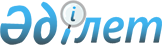 Абай аудандық мәслихатының 2018 жылғы 23 қазандағы № 27/7-VI "Абай ауданының ауылдық елді мекендерінде тұратын және жұмыс істейтін мемлекеттік ұйымдардың мамандарына әлеуметтік қолдау көрсету туралы" шешімінің қолданылуын тоқтата тұру туралы
					
			Күшін жойған
			
			
		
					Шығыс Қазақстан облысы Абай аудандық мәслихатының 2020 жылғы 13 сәуірдегі № 46/11-VI шешімі. Шығыс Қазақстан облысының Әділет департаментінде 2020 жылғы 15 сәуірде № 6901 болып тіркелді. Күші жойылды - Шығыс Қазақстан облысы Абай аудандық мәслихатының 2020 жылғы 23 маусымдағы № 49/7-VI шешімімен
      Ескерту. Күші жойылды - Шығыс Қазақстан облысы Абай аудандық мәслихатының 23.06.2020 № 49/7-VI шешімімен (алғашқы ресми жарияланған күнінен кейін күнтізбелік он күн өткен соң қолданысқа енгізіледі).

      ЗҚАИ-ның ескертпесі.

      Құжаттың мәтінінде түпнұсқаның пунктуациясы мен орфографиясы сақталған.
      Қазақстан Республикасының 2001 жылғы 23 қаңтардағы "Қазақстан Республикасындағы жергілікті мемлекеттік басқару және өзін-өзі басқару туралы" Заңының 6 бабының 1 тармағының 15) тармақшасына және 7 бабының 4 тармағына, Қазақстан Республикасының 2016 жылғы 6 сәуірдегі "Құқықтық актілер туралы" Заңының 46 бабына сәйкес, Абай аудандық  мәслихаты ШЕШІМ  ҚАБЫЛДАДЫ:
      1. Шешімге өзгерістер енгізілуіне байланысты Абай аудандық мәслихатының 2018 жылғы 23 қазандағы № 27/7-VI "Абай ауданының ауылдық елді мекендерінде тұратын және жұмыс істейтін мемлекеттік ұйымдардың мамандарына әлеуметтік қолдау көрсету туралы" шешімі (нормативтік құқықтық актілерді мемлекеттік тіркеу Тізілімінде  № 5-5-158 болып тіркелген, Қазақстан Республикасы нормативтік құқықтық актілерінің эталондық бақылау банкінде 2018 жылғы 6 қарашада электрондық түрде жарияланған) Қазақстан Республикасының қолданыстағы заңнамаға оны сәйкестендіруге және Абай аудандық мәслихатының сессиясында оның қабылдануына дейін қолданылуы тоқтата тұрылсын.
      2. Осы шешім оның алғашқы ресми жарияланған күнінен кейін күнтізбелік он күн өткен соң қолданысқа енгізіледі.
					© 2012. Қазақстан Республикасы Әділет министрлігінің «Қазақстан Республикасының Заңнама және құқықтық ақпарат институты» ШЖҚ РМК
				
      Сессия төрағасы

А. Белибаев

      Мәслихат хатшысы

Е. Лдибаев
